Персональные данные выпускника: 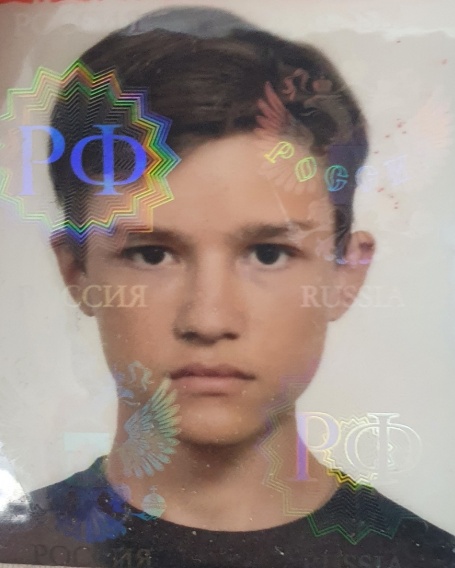 Ф.И.О.: Надеин Николай Александрович Дата рождения: 18.08.2004Свердловская область, г. Богданович, Телефон: 89826627251Адрес эл. почты: sega50383@gmail.com Учебное заведение:ГАПОУ СО «Богдановичский политехникум»Специальность: "Электромонтер по ремонту и обслуживанию электрооборудования (по отраслям)" Квалификация: ЭлектромонтёрТип деятельности, которым вы хотели бы заниматься:Электромонтаж. Хобби: Любитель спортивных видов деятельности – волейбол.Дополнительные сведения:Производственную практику проходил на Богдановичском ООО «КСМ»  электромонтером 3 разряда, группа допуска 2.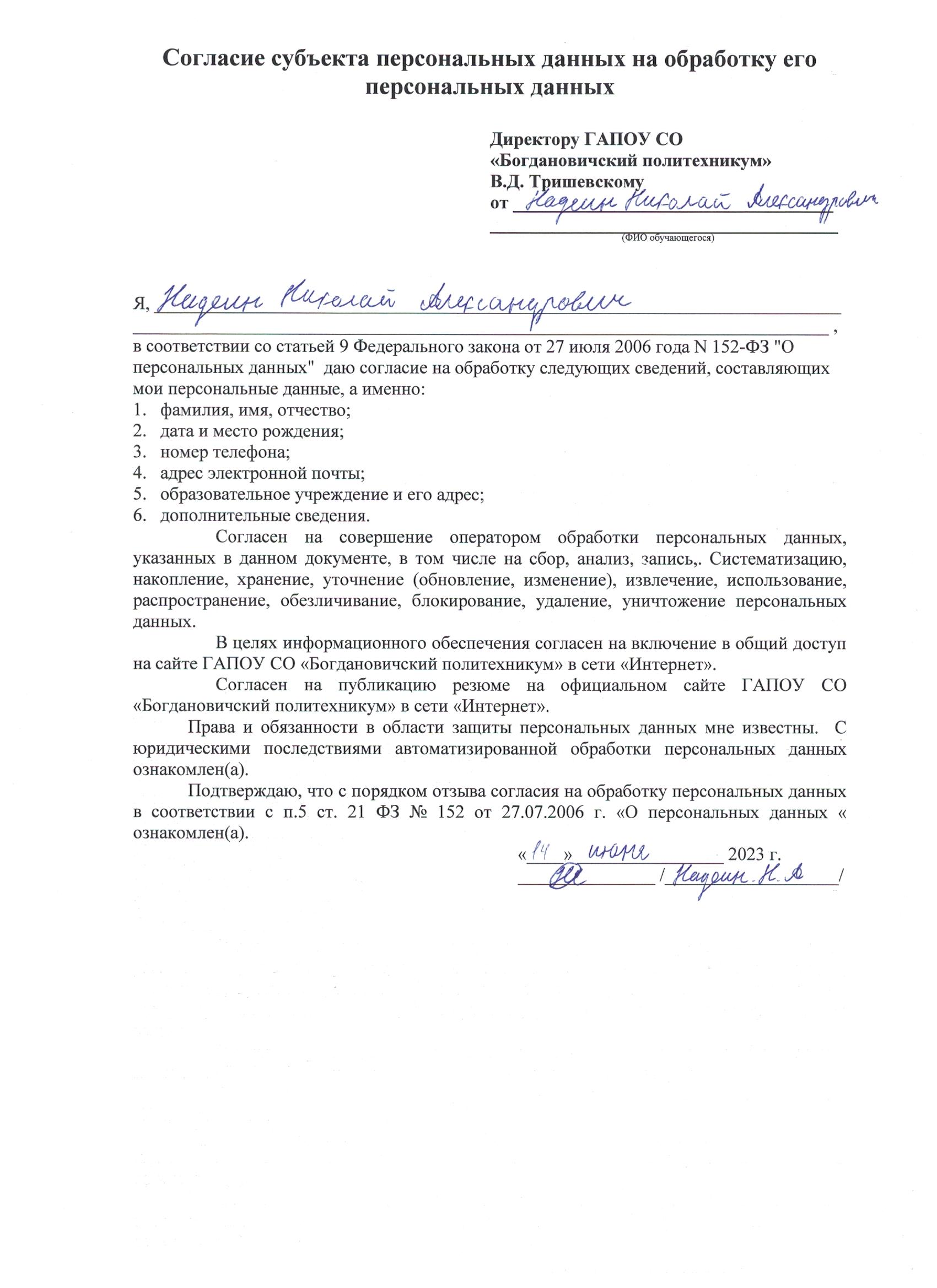 